Überblick und Auswahl verschiedener TestverfahrenTestauswahl – was muss ich bei der Auswahl berücksichtigen?Fragestellung im Hinterkopf haben: Was möchte ich herausfinden?Was wird in den Untertests gefordert/ getestet; wo liegen Schwerpunkte in den Tests?Passt der Test zu meinem Testkind? (Sprache, kultureller Hintergrund, Testdauer, Testanforderungen, Verstehen der Testanweisungen)Zeitumfang berücksichtigen Gütekriterien berücksichtigenEvtl. Anpassungen des Testes, der Umgebung, der Bedingungen vornehmen (gibt es Abbruchkriterien?)Vorstellung verschiedener TestverfahrenHerausforderungen in der Diagnostik im Förderbereich kmEgeringe BelastbarkeitEmotionale Belastbarkeitkurze Aufmerksamkeitsspanne, Zeitgrenze kann oft nicht eingehalten werden; nicht bei allen Tests Abbruchkriterien vorhandeneingeschränkte Kommunikationsfähigkeit; viele Tests erfordern Sprache Nonverbale Tests gibt es auch, jedoch nur sehr wenige Sprachliche Schwierigkeiten; kultureller HintergrundZusätzliche Sinnesbeeinträchtigungen; Schmerzen; MedikamenteQuellenverzeichnisBlank, R.; Jenetzky, E.;  Vincon, S. (Hrsg.) 2014: BOT2 – Handbuch: Grundlagen, Testauswertung und Interpretation. Frankfurt am Main: Pearson. Hogrefe Verlag GmbH & Co. KG (2021): Conners Skalen zur Aufmerksamkeit und Verhalten – 3. Göttingen- Testzentrale. Online verfügbar unter:  https://www.testzentrale.de/shop/conners-skalen-zu-aufmerksamkeit-und-verhalten-3-70014.html. Zuletzt abgerufen am 26.05.2021 um 10:49 Uhr. Lidzba, K., Christiansen, H., Drechsler, R. (2013):Conners Skalen zur Aufmerksamkeit und Verhalten – 3: Deutschsprachige Adaption der Conners 3rd Edition (Conners 3) von C. Keith Conners. Bern: Hogrefe Verlag. Pauli S., Kisch A. 2019: RAVEK – Ravensburger Erhebungsbogen. Fein- und grafmotorischer Kompetenzen.  Handbuch. Dortmund: Verlag modernes lernen.Petermann, F. Waldmann,H.C., Daseking, M. (2013): Frostigs Entwicklungstest der visuellen Wahrnehmung – Jugendliche und Erwachsene. Deutsche Bearbeitung des Developmental Test of Visual Perception – Adolesent and Adult (DTVP-A) von C.R. Reynolds, N.A. Perarson und J.K. Voress. Göttingen: Hogrefe Verlag GmbH & Co. KG. Testzentrale (Hrsg.): BOT-2. Online verfügbar unter: https://www.testzentrale.de/shop/bruininks-oseretzky-test-of-motor-proficiency-second-edition-deutsche-adaptation.html. Zuletzt abgerufen am 23.05.2021 um 16:43 Uhr.DeMEdBook (2021): Deutsches medizinisches Verzeichnis. Online verfügbar unter: https://demedbook.com/wie-funktioniert-die-conners-bewertungsskala/. Zuletzt abgerufen am 27.05.2021 um 17.13 Uhr. TestsnamenBruininks-Oseretzky Test of Motor Proficiency Second Edition(BOT 2)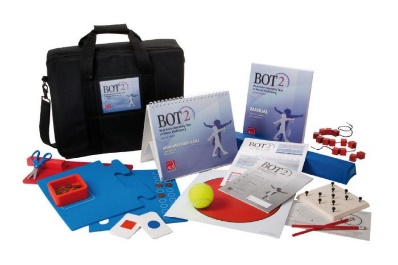 Ravensburger ErhebungsbogenFein- und grafomotorischer Kompetenzen(RAVEK)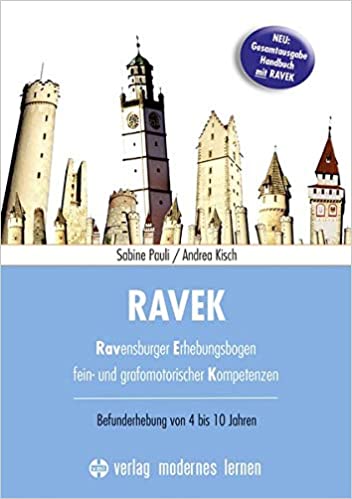 Aufmerksamkeits- und Konzentrationstest(d2-R)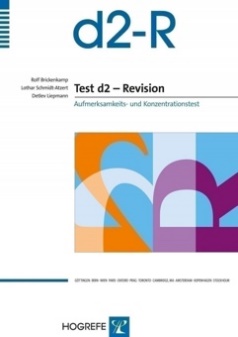 Frostigs Entwicklungstest der visuellen Wahrnehmung – Jugendliche und Erwachsene (FEW-JE)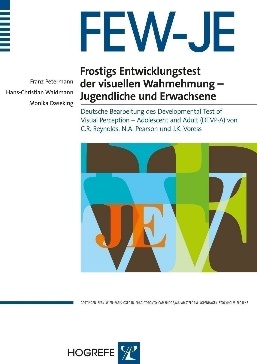 TestartMotoriktestErhebungsbogen: fein- und grafomotorischer Kompetenzen Aufmerksamkeits- und KonzentrationstestTest zur visuellen Wahrnehmung TestgliederungUntertests: Feinmotorische GenauigkeitFeinmotorische IntegrationHandgeschicklichkeitBeidseitige KoordinationGleichgewichtSchnelligkeit und GeschicklichkeitBallfertigkeitenKraftGliederung in drei Teile:FeinmotorikMalentwicklungGrafomotorikTestbatterie6 Untertests zur Messung unterschiedlicher Wahrnehmungsfähigkeiten und visu-motorischer Fähigkeiten AbzeichnenFigur-GrundwahrnehmungVisu-motorische SucheGestalterschließungVisu-motorische GeschwindigkeitFormkonstanz GrundkonzeptErfassung der motorischen Fähigkeiten von KindernFolgende Bereiche: Feinmotorische Steuerung, Handkoordination, Körperkoordination, Kraft und Gewandtheit, GesamtwertErfassung von fein- und grafomotorischer FähigkeitenEinschätzung der feinmotorischen Kompetenzen: Gelenkbeweglichkeit der oberen Extremität und 10 feinmotorische Aufgaben Einschätzung der Malentwicklung: Kind muss sein Haus und einen Baum malen, sowie weitere Personen oder Dinge, die ihm wichtig sindAbfrage der Grafomotorik: vier Heißluftballone mit zunehmendem Schwierigkeitsgrad sollen ausgefüllt werdenMessung und Erfassen der visuellen Wahrnehmungsfähigkeit für Kinder, Jugendliche und Erwachsene ab 9 JahrenVisuelle Wahrnehmungsstörungen und visu-motorische Störungen spezifizieren (Erfassen des Ausmaßes) Einleiten einer gezielten Förderung; Grundlage für Förderschulempfehlung; berufliche Therapie; kognitive Rehabilitation)Überprüfen von BehandlungsmaßnahmenEinsatz als Forschungsinstrument Einsatzmöglichkeiten Alter: 4;0 bis 14;11 JahrenAlter: 4;0 bis 10;0 JahrenAlter: 9;0 bis 60;0 JahrenAlter 9 bis 90 Jahre (Kinder, Jugendliche und Erwachsene)Durchführung Form: EinzeltestZeitumfang: 50 bis 60 Minuten (zusätzlich 5 bis 20 Minuten für Auswertung)Kurzfassung: 15 bis 25 MinutenForm: EinzeltestZeitumfang: ohne Vorgabeneignet sich zur Evaluation der Therapie/ Fördermaßnahmen – sollte deswegen wiederholt durchgeführt werdenForm: Einzel- und GruppentestZeitumfang: reine Testbearbeitungszeit beträgt 4 Minuten und 40 Sekunden. Instruktionsdauer= 5 Minuten. Auswertungsdauer= 5 MinutenForm: EinzeltestZeitumfang: ca. 20 MinutenAbbruchkriterien vorhanden Das Testen von Menschen mit Behinderung kann aufgrund (visuellen, motorischen Einschränkungen länger dauernBei Konzentrationsproblemen dürfen längere Pausen zwischen den Untertests eingelegt werden Einzelne Untertests können zu verschiedenen Zeitpunkten durchgeführt werden GütekriterienObjektivität, Reliabilität, Validität geltenObjektivität, Reliabilität, Validität geltenObjektivität, Reliabilität, Validität gelten, Normierungsstichprobe: 1440 Kinder, Jugendliche und Erwachsene 